Fig, Grape and Spinach Salad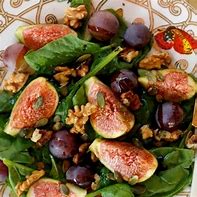 2 - 3 figs, quartered 12 (more or less) grapes, halved Spinach 1/4 cup walnuts 1/8 cup roasted pumpkin seeds or roasted squash seeds 3 tablespoons balsamic vinegar 3 tablespoons extra virgin olive oil 1/4 teaspoon salt InstructionsMix the spinach, figs, grapes, squash seeds and walnuts in a bowl or on a salad plate. In a small bowl, whisk the balsamic vinegar, extra virgin olive oil and salt. Adjust the taste. Pour the dressing on the salad when ready to eat.